Activity 7.1.5 Venn Diagram Challenge1. a. Draw a Venn diagram representing . Explain the process you used to get your answer. b. Draw a Venn diagram representing . Explain the process you used to get your answer. c. What do you notice about your Venn diagrams in (a) and (b)? 2. Draw a Venn diagram of each of the following events. a. b. c. What do you notice about your Venn diagrams?3. Describe each shaded region using symbols A, B, C, , , and complement. (There may be more than one way to express the each answer.)a. 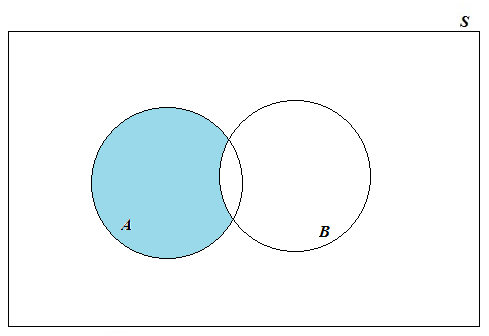 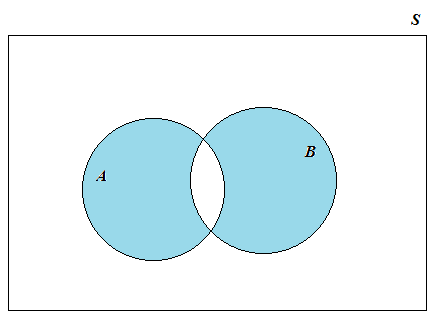 b. 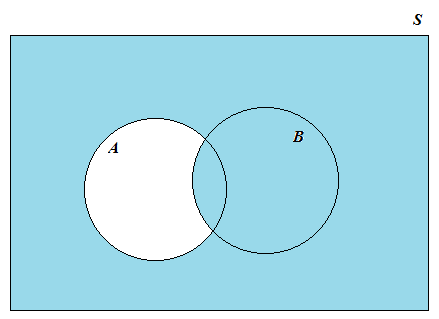 c. d. 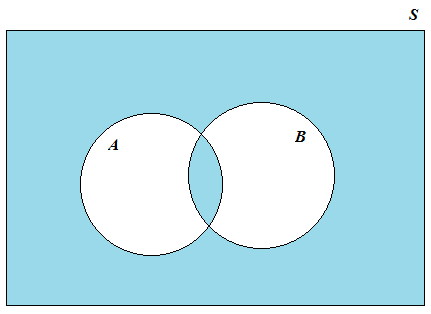 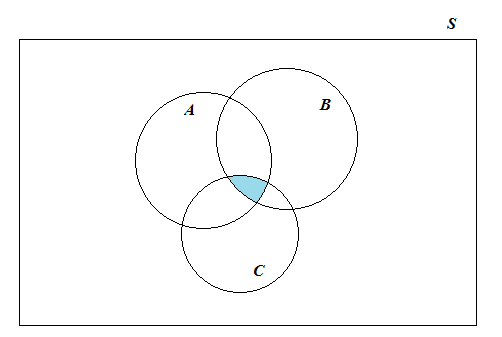 e. f.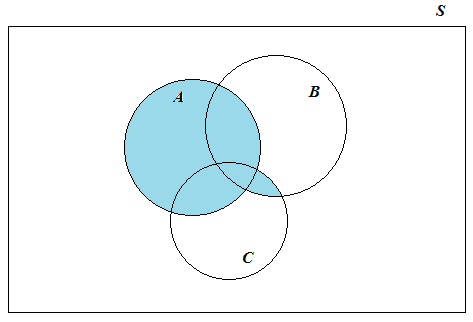 